§1002.  Criminal use of disabling chemicals1.   A person is guilty of criminal use of disabling chemicals if he intentionally sprays or otherwise uses upon any other person chemical mace or any similar substance composed of a mixture of gas and chemicals which has or is designed to have a disabling effect upon human beings.[PL 1975, c. 499, §1 (NEW).]2.   Criminal use of disabling chemicals is a Class D crime.[PL 1975, c. 499, §1 (NEW).]3.   This section shall not apply to the use of those disabling chemicals when that use is for the purpose of:A.  Defending a person under section 108;  [PL 1979, c. 55 (NEW).]B.  Defending premises under section 104; or  [PL 1979, c. 55 (NEW).]C.  Retaking property, preventing that taking or preventing criminal mischief under section 105;  [PL 1979, c. 55 (NEW).]as authorized for the use of nondeadly force.[PL 1979, c. 55 (RPR).]SECTION HISTORYPL 1975, c. 499, §1 (NEW). PL 1979, c. 55 (AMD). The State of Maine claims a copyright in its codified statutes. If you intend to republish this material, we require that you include the following disclaimer in your publication:All copyrights and other rights to statutory text are reserved by the State of Maine. The text included in this publication reflects changes made through the First Regular and First Special Session of the 131st Maine Legislature and is current through November 1. 2023
                    . The text is subject to change without notice. It is a version that has not been officially certified by the Secretary of State. Refer to the Maine Revised Statutes Annotated and supplements for certified text.
                The Office of the Revisor of Statutes also requests that you send us one copy of any statutory publication you may produce. Our goal is not to restrict publishing activity, but to keep track of who is publishing what, to identify any needless duplication and to preserve the State's copyright rights.PLEASE NOTE: The Revisor's Office cannot perform research for or provide legal advice or interpretation of Maine law to the public. If you need legal assistance, please contact a qualified attorney.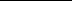 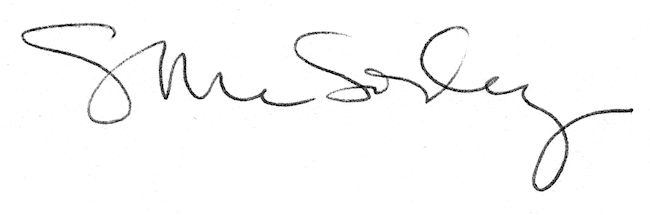 